Периодическое  печатное издание нормативных правовых актов Усть-Ярульского сельсовета, утвержденное решением сессии депутатов Усть-Ярульского  сельского Совета   Ирбейского района от  20.12.2005 г. за № 25Газета распространяется бесплатно.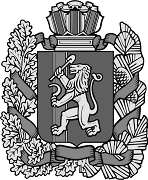 16.12.2016 № 34 (2016) Усть-Ярульский сельский Совет депутатовИрбейского района Красноярского краяВ связи с предстоящими праздничными и выходными днями                      (c 31 декабря 2016 года по 8 января 2017 года) ввести в администрации Усть-Ярульского сельсовета Ирбейского района круглосуточное дежурство согласно приложению.организовать круглосуточное дежурство;усилить контроль за режимом жизнеобеспечения, за работой объектов теплоэнергетики и водоканализационного хозяйства; ежедневно до 10 часов 00 минут информировать по телефону дежурного администрации района о складывающейся обстановке,                    о функционировании подведомственных учреждений. В случае возникновения аварийной или чрезвычайной ситуации немедленно информировать дежурного диспетчера  МКУ «Центр информационных систем, мониторинга и контроля Ирбейского района» о принимаемых мерах и необходимой помощи по телефону 8(391)7431690;Глава сельсовета ____________ М.Д. Дезиндорф                                                                                                                                                          Приложениек распоряжению администрации района                                                                                от 15.12.2016  № 86-рг График ответственных дежурных  в администрации Усть-Ярульского сельсовета  Ирбейского района в праздничные и выходные дни с 31 декабря 2016 года по 8 января 2017 года(время дежурства с 20 часов 00 минут до 20 часов 00 минут)          Глава сельсовета ________________ М.Д. ДезиндорфРАСПОРЯЖЕНИЕРАСПОРЯЖЕНИЕРАСПОРЯЖЕНИЕРАСПОРЯЖЕНИЕРАСПОРЯЖЕНИЕРАСПОРЯЖЕНИЕРАСПОРЯЖЕНИЕРАСПОРЯЖЕНИЕРАСПОРЯЖЕНИЕРАСПОРЯЖЕНИЕ 15.12.2016 15.12.2016 15.12.2016 15.12.2016  с. Усть-Яруль                                            с. Усть-Яруль                                                 № 86-рг       № 86-рг       № 86-ргДатадежурстваФамилия, имя, отчествоДолжностьКонтактные телефоны(рабочий, домашний, сотовый)Подписьс 20.00.30.12.2016до 20.00.31.12.2016Гузов Андрей Викентьевич Водитель сельсовета89130331612с 20.00.30.12.2016до 20.00.31.12.2016с 20.00. 31.12.2016 20.00. 01.01.2017Дезиндорф Мария Давыдовна  Глава сельсовета89607624382 с 20.00. 31.12.2016 20.00. 01.01.2017с 20.00.01.01.2017до 20.00. 02.01.2017Сопова Наталья Владимировна Бухгалтер сельсовета89050887690с 20.00.01.01.2017до 20.00. 02.01.2017с 20.00.02.01.2017до 20.00. 03.01.2017Федоров Александр Антонович  Директор МУП Тройка89831645535с 20.00.02.01.2017до 20.00. 03.01.2017с 20.00.03.01.2017до 20.00. 04.01.2017Ветущенко Светлана НиколаевнаГлавный бухгалтер сельсовета89509947101с 20.00.03.01.2017до 20.00. 04.01.2017с 20.00.04.01.2017до 20.00. 05.01.2017Бурей Светлана Михайловна Бухгалтер МУП Тройка89080123963с 20.00.04.01.2017до 20.00. 05.01.2017с 20.00.05.01.2017до 20.00. 06.01.2017Антонюк Алена Владимировна  Специалист сельсовета89059752198  с 20.00.05.01.2017до 20.00. 06.01.201789233753623  с 20.00.06.01.2017до 20.00 07.01.2017Гузов Андрей Викентьевич  Водитель сельсовета89130331612 с 20.00.06.01.2017до 20.00 07.01.2017с 20.00.07.01.2017до 20.00. 08.01.2017Дезиндорф Мария Давыдовна Глава сельсовета 89607624382 с 20.00.07.01.2017до 20.00. 08.01.2017